
Phänomen Traum: Kunstwerk – und damit Gesellschaftsbild?
Träume sind die Quelle der Kunst. Damit aber nicht genug. Sie sind ebenso Quelle der Utopie und bilden auf diese Weise, so zeigt Christof Wackernagel in »Politik des Traums«, die Grundlage für eine bessere Gesellschaft.
Anhand der Protokolle seiner eigenen Träume macht Wackernagel eine Assoziationskette auf. Er deutet Träume nicht mehr nur als Spiegel eines je individuellen Zustands, sondern als Ausdruck des kollektiven Unbewussten. So vermag er den Zustand der Gesellschaft aus Träumen abzuleiten: Träume entpuppen sich in Wackernagels ebenso schonungsloser wie hintergründiger Traumanalyse als Soziogramme, als Albträume, die die Verfassung der Gesellschaft widerspiegeln, sowie als gesellschaftliche Wunschträume, die auf das träumende Individuum abgestimmte Maßstäbe für ein anderes Leben anbieten.
»Der Traum deutet nicht die Verhältnisse, er stellt sie dar. Diese Darstellung kann helfen, die Verhältnisse zu erkennen.«
Christof WackernagelCHRISTOF WACKERNAGEL: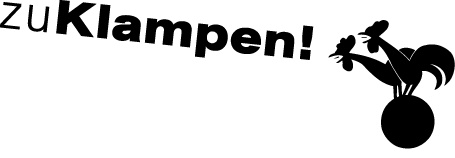 Ihre Ansprechpartnerin für die Pressearbeit 
Ihre Ansprechpartnerin für die Pressearbeit 
Ihre Ansprechpartnerin für die Pressearbeit 
Lilian Aly
Kirchner Kommunikation
Gneisenaustr. 85
10961 Berlin
Lilian Aly
Kirchner Kommunikation
Gneisenaustr. 85
10961 Berlin
Fon (0) 30 . 84 71 18 0
aly@kirchner-pr.de
www.kirchner-pr.de
PRESSEINFORMATION PRESSEINFORMATION Springe, Stand: 28.03.2024Springe, Stand: 28.03.2024Christof WackernagelPolitik des Traums
Kunstwerk Traum – Schlüssel zur Utopie
zu Klampen Verlag136 Seiten, PDF
Euro (D) 11,99ISBN 9783866747760Erscheinungstermin: 21.09.2020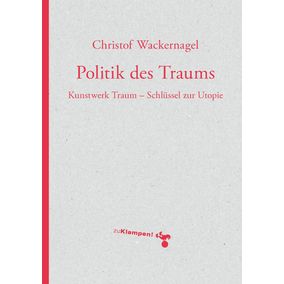 